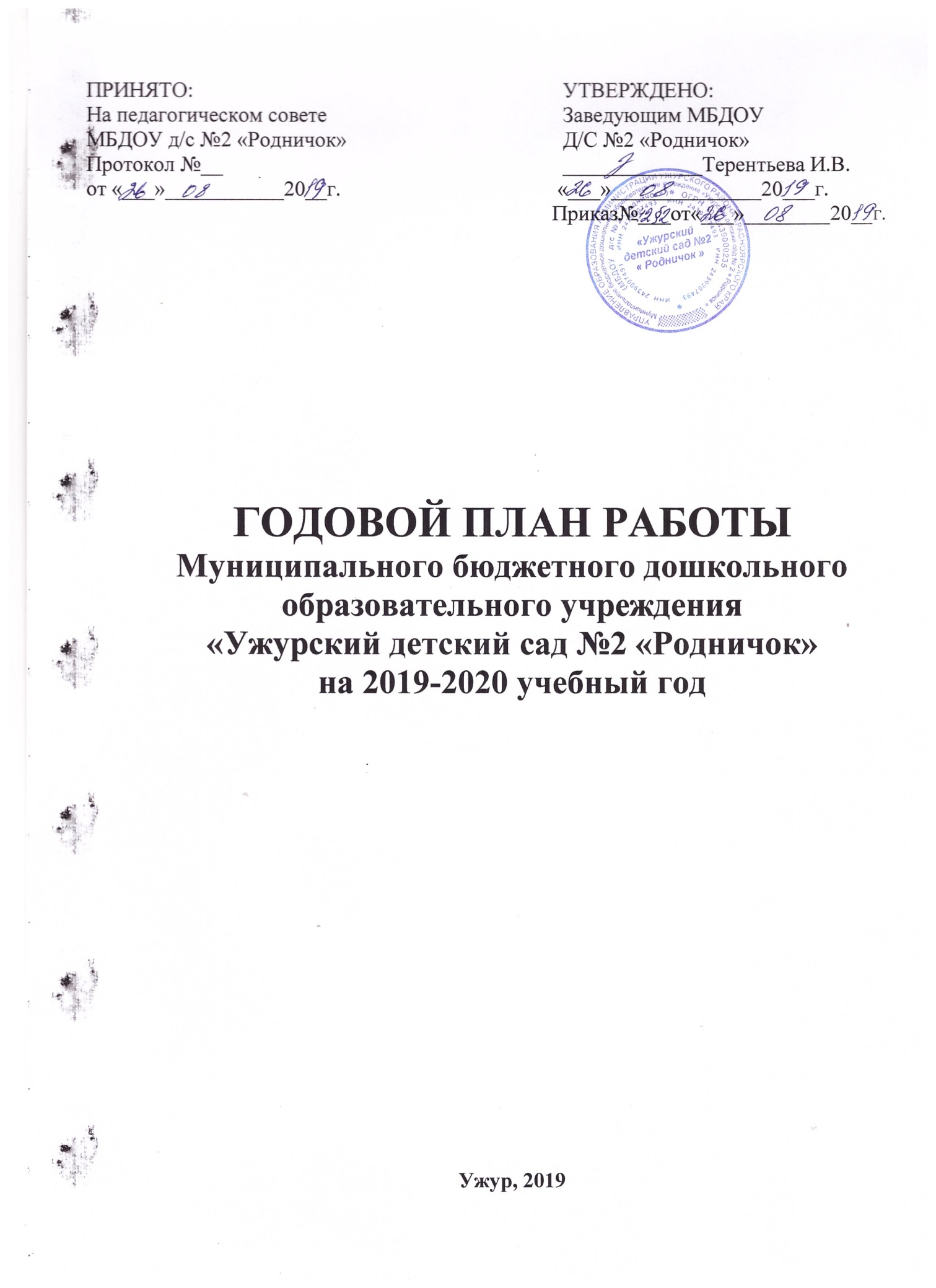 Краткая информационная справкаПояснительная запискаМБДОУ д/с №2 «Родничок» осуществляет свою деятельность в соответствии с:- Федеральным законом от 29.12.2012 №273-ФЗ «Об образовании в Российской Федерации»;- Федеральным государственным образовательным стандартом дошкольного образования от17.10.2013 года;- Приказом Минобрнауки России от 30.08.2013 №1014 «Об утверждении Порядка организации и осуществления образовательной деятельности по основным общеобразовательным программам – образовательным программам дошкольногообразования»;- Концепции дошкольного воспитания;- СанПиН 2.4.1.3049-13 «Санитарно — эпидемиологические требования к устройству,содержанию и организации режима работы в ДОУ» от 15.05.2013.Федеральным законом Российской Федерации от 29 декабря 2012 г. №273 - ФЗ «Об образовании в Российской Федерации», договором между учредителем и ДОУ, Уставом учреждения.Программное обеспечение ДОУОсновная образовательная программа, реализуемая в ДОУ, обеспечивающая целостность воспитательно-образовательного процесса,  разработана на основе Федерального государственного образовательного стандарта дошкольного образования (далее – ФГОС ДО), с учетом Примерной основной образовательной программы дошкольного образования, общеобразовательной программы дошкольного образования «От рождения до школы» по ред. Н.Е. Вераксы, Т.С. Комаровой, М.А. Васильевой.Непосредственно образовательная деятельность детей проводится с 16 сентября по 18 мая и включает пять образовательныхобластей: социально-коммуникативное развитие; познавательное развитие; речевое развитие; художественно-эстетическое развитие; физическое развитие. Для улучшения работы применяются парциальные программы: - Колесникова Е.В. Математические ступеньки.- Николаева С.Н. Юный эколог.- Новикова В.П. Математика в детском саду.- Дыбина, Щетинина, Поддьяков: Ребенок в мире поиска. Программа по организации познавательно-исследовательской деятельности дошкольников.- Коломийченко Л.В. Дорогою добра.- Лыкова И.А. Программа художественного воспитания, обучения и развития детей 2-7 лет «Цветные ладошки».Кадровый потенциалПовышение квалификации педагогических работниковПланирование прохождения аттестации педагогическими работникамиПланирование работы по самообразованиюЦели и задачи работы на 2019-2020 учебный год.Основной целью работы педагогического коллектива на 2019-2020 учебный год является продолжение работы по формированию у детей дошкольного возраста способность к исследовательскому типу мышления по средствам дополнительной программы «Знай-ка»Задачи:1. Реализация основной образовательной программы ДОУ в соответствии с основными направлениями и требованиями федерального государственного образовательного стандарта.2. Активизировать деятельность работы по взаимодействию ДОУ с другими учреждениями по развитию опытно-экспериментальной деятельности дошкольников по образовательной программе в контексте инновационных технологий.3. Обеспечить условия для развития способностей и творческого потенциала каждого ребенка как субъекта отношений с самим собой, другими детьми, взрослыми и миром;4. Обеспечить профессиональный рост кадрового потенциала в процессе реализации ФГОС через:- использование активных форм методической работы: сетевое взаимодействие, мастер-классы, обучающие семинары, открытие просмотры;- участие педагогов в конкурсах профессионального мастерства;- распространение передового педагогического опыта на различном уровне;5. Использование педагогами инновационных форм работы с родителями в целях повышения педагогического просвещения родителей по вопросам:- образования и развития детей;- опытно-экспериментальной деятельности дошкольников.Для решения годовых задач было намечено проведение пять педагогических совета:Тематика педагогических советовСодержание плана работы1. Работа с кадрами1.1. Инструктажи. Охрана труда.1.2. Производственное собрание.1.3. Самообразование. Повышение квалификации.1.4. Аттестация.1.5. Работа с молодыми специалистами.1.6. Общественная деятельность сотрудников.1.7. Консультации с обслуживающим персоналом.2. Организационно-педагогическая работа2.1. Педсоветы, подготовка к педсоветам.2.2. Консультации для воспитателей.2.3. Семинары.2.4. Открытые просмотры, работа по линии РМО.2.5. Изучение передового педагогического опыта работы (ОПОР).2.6. Психолого-педагогические беседы.2.7. Смотры-конкурсы, выставки детского творчества.2.8. Развлечения, праздники.2.9.Контроль, руководство.2.10.Экскурсии. Выступления артистов цирка, театра, филармонии.2.11. Другое3. Работа с родителями, школой и другими организациями3.1. Азбука для родителей-консультации специалистов.3.2. Работа с семьями.3.3. Родительские собрания.3.4. Работа родительского совета.3.5. Наглядная агитация.3.6. Участие в конкурсах3.7. Другое4. Административно-хозяйственная работа4.1. Охрана жизни, здоровья детей и сотрудников (ОБЖ).4.2. Материально техническое обеспечение.4.3. Контроль за организацией питания.4.4. Оперативные совещания администрации.4.5. ДругоеСЕНТЯБРЬРабота с кадрамиОрганизационно-педагогическая работаОКТЯБРЬ1. Работа с кадрами2. Организационно-педагогическая работа3. Взаимодействие с родителями4. Административно-хозяйственная работаНОЯБРЬ1. Работа с кадрами2. Организационно-педагогическая работа3. Взаимодействие с родителями4. Административно-хозяйственная работаДЕКАБРЬ	1. Работа с кадрами2. Организационно-педагогическая работа3. Взаимодействие с родителями4. Административно-хозяйственная работаЯНВАРЬ 20191. Работа с кадрами2. Организационно-педагогическая работа3.Взаимодействие с родителями4. Административно-хозяйственная работаФЕВРАЛЬ1. Работа с кадрамиНаименование ДОУ(вид) – документ, подтверждающий статусМуниципальное бюджетное дошкольное образовательное учреждение «Ужурский детский сад №2 «Родничок»Лицензия на осуществление образовательной деятельности № 9746-л, выдана 08.04.2019г.ИНН\КПП 1092439000233\2439007493Устав от 27.12.2018г. №820Программа развития на 2016-2020 учебный год: Принят на педагогическом совете протокол № 4 от 28.01.2016г. Режим работы ДОУПятидневная рабочая неделя в режиме 10,5- часовое пребываниедетей с 7-30 до 18-00Управляющая системаУчредитель – МКУ «Управление образование Ужурского района»Заведующий – Терентьева Ирина ВладимировнаСтарший воспитатель – Хайитова Елена АлександровнаЗавхоз – Голец Е.А.Адрес, телефон, электронная почта, сайтАдрес ДОУ: 662251, Красноярский край, г. Ужур, ул. Вокзальная, д. 1.Тел. 8(39156)28-5-74.E-mail: irina.terenteva.1971@mail.ruСайт: http://sadik2-uzhur.ruМодель ДОУГруппы общеразвивающей направленности: дети 3 - 4 лет- вторая младшая группа - 1 группа; дети 4-5 лет – средняя группа – 1 группа.Группы комбинированной направленности:дети 3 - 4 лет – вторая младшая группа–1 группа; дети 5 - 6 лет – старшая группа -1 группа;дети 6- 7 лет – подготовительная к школе группа – 2 группы.В ДОУ имеются: групповые помещения;музыкальный зал; специально оборудованное помещение для проведения опытно-экспериментальной деятельности;оборудованные участки для прогулок, спортивная площадка; методический кабинет; медицинский блок.Территория благоустроена и озеленена.№п/пФ.И.О. педагогаНаименование курсовСроки1Педагогические работникиКИПКВ течение года№п/пФ.И.О. педагога, должностьПредполагаемая категорияСроки аттестации1Рыбалкина О. М.музыкальный руководитель1 категориядекабрь2Петрова Н. Н.воспитатель1 категориядекабрь3Макарова А. А.педагог-психолог1 категориямарт4Нагаева Т. П. воспитатель1 категориямарт5Ананьева Е. Ю.воспитатель1 категориямарт№п/пПредварительная работа по аттестацииСроки1Консультации «Аттестация. Региональные требования к аттестации педагогических работников»В течение года2Самоанализ педагогической деятельности воспитателяВ течение года3Консультирование по оформление портфолио профессиональных достиженийВ течение года4Оформление личной странички  в сети ИнтернетВ течение года5Презентация опыта работы аттестуемых педагогов на педсоветах, РМО и т.д.В течение года№п/пФ.И.О. педагогадолжностьТема самообразования1Горбунова Нина Александровнавоспитатель«Развитие познавательного интереса у детей раннего возраста через экспериментирование»2Кириллова Людмила Анатольевнавоспитатель«Развитие связной речи детей дошкольного возраста с применением технологии сторителлинг»3Мигунова Юлия Владимировнавоспитатель«Развитие логического мышления детей старшего дошкольного возраста средствами занимательной математике»4Петрова Наталья Николаевнавоспитатель«Формирование навыков творческой речевой деятельности посредствам обучения дошкольников составлению рассказов и сказок по картам Проппа»5Дашкина Инна Гурбанзадовнавоспитатель«Игра как важное средство воспитания и обучения детей дошкольного возраста»6Нагаева Тамара Павловнавоспитатель«Развитие мелкой моторики и координации рук у детей раннего дошкольного возраста через различные виды деятельности»7Островская Юлия Михайловнавоспитатель«Развитие инициативы у детей 5-6 лет посредствам экспериментальной деятельности»8Ананьева Екатерина Юрьевневоспитатель«Развитие творческих способностей детей дошкольного возраста посредствам моделирования»9Зайцева Екатерина Александровнавоспитатель«Развитие художественного творчества детей старшего дошкольного возраста посредством конструирования»10Деева Татьяна Владимировнаучитель-логопед«Внедрение активных форм взаимодействия учителя- логопеда и родителей в интересах ребёнка»11Рыбалкина Оксана Михайловнамуз. руководитель«Дидактические игры, как средство развитие музыкальных способностей»12Макарова Алёна Андреевнапедагог-психолог«Психолого-педагогическая поддержка семей при адаптации и реабилитации детей с ОВЗ в ДОУ».13Хайитова Елена АлександровнаСтарший воспитатель«Повышение профессионального мастерства педагогов в вопросах оценки качества образовательного процесса на основе шкалы ecers-r»№МероприятияСроки1.  Педагогический  совет   (установочный)  «Хочешь добиться успеха- начни с себя» форма : деловая встречаПодготовка к педсовету:- изучение нормативно-инструктивных документов;- анализ выполнения летне-оздоровительной работы;- подготовка и оформление документации в группахПлан педсовета:1. «Организация образовательного процесса в  соответствие с ФГОС ДО. Ознакомление педагогического коллектива с годовым планом МБДОУ д/с №2 «Родничок» на 2019-2020 уч. год»2. «Планирование образовательной деятельности в режиме дня, модели ОД в соответствии с ФГОС ДО»3. Анализ выполнения плана летней оздоровительной работы.4. Утверждение графиков музыкальных и физкультурных занятий, ООП ДОУ, рабочих программ педагогов, перспективных планов специалистов.5. Результаты готовности групп, кабинетов к новому учебному году.6. Утверждение годового календарного графика, учебного плана, расписания ОД.7.Обсуждение расстановки кадров по группам.8. Выбор, утверждение состава и руководителя творческой группы.9. Решение педсовета.Сентябрь 20192.Педагогический совет «От разнообразия форм к качеству образования детей дошкольного возраста по опытно- экспериментальной деятельности»Цель: систематизация знаний педагогов о развитии ребенка в экспериментальной деятельности.Подготовка к педсовету:1.Просмотр открытых мероприятий по темам экспериментальной деятельности. 2.Проведение тематического контроля «Организация работы в ДОО по опытно- экспериментальной деятельности». 3.Проведение диагностики педагогов по теме «Опытно- экспериментальное воспитание дошкольников». 4.Анализ воспитательно-образовательной работы по опытно- экспериментальной деятельности 5. Решения педагогического совета.План педсовета:1. Выполнение решений Педсовета №12. Справка-анализ по результатам тематического контроля3. Отчет воспитателей о методах формирования творческих способностей дошкольников в экспериментировании. Опыт работы4. Выработка решений педсовета5. РефлексияНоябрь 20193.Педагогический совет  «Возможности шкалы ECERS-R для повышения качества дошкольного образования»Цель: Повысить уровень профессионального мастерства педагогов ДОУ в вопросах оценки качества дошкольного образования. Подготовка к педсовету:1. Самостоятельное изучение педагогами данного вопроса посредством различных источников информации. План педсовета:1. Выполнение решений Педсовета №22. Вступительное слово по теме педсовета «Познакомить педагогов с инструментом для комплексной оценки качества дошкольного образования - шкалами ECERS – R.»3. Обсуждение «Деятельность педагогов по внедрению в практическую работу шкал ECERS – R для самоанализа»4. Подготовка проекта решения педсовета.5. Рефлексия.Февраль 20204.Педагогический совет«Детский сад и семья: аспекты взаимодействия»Цель: 	Повысить уровень профессионального мастерства педагогов ДОУв вопросах взаимодействия с семьями воспитанников. Подготовка к педсовету:1. Оценка воспитателями своих профессиональных умений и качеств, необходимых для общения с родителями.2. Планирование и проведение мероприятий (досуги, праздники, развлечения, консультации, родительские собрания), направленных на формирование партнерских взаимоотношений между коллективом ДОУ и родителями.3. Проведение смотра - конкурса «На лучший информационный уголок для родителей»4. Тематический контроль "Организация сотрудничества с родителями.План педсовета:1.Выступление старшего воспитателя.2. Анализ анкетирования родителей3. Педагогический тренинг "Оценка уровня коммуникабельности педагога с родителями"4. Выступление педагогов "Аукцион педагогических проектов по взаимодействию с родителями".5 .Психологическая зарядка.6. Конкурс "Лучший информационный уголок для родителей".7. Проект решения педсовета.Апрель 20205.Педагогический совет (итоговый)«Творческая встреча сотрудников»Форма: классическаяЦель: подведение итогов выполнения образовательной программы за 2019/2020 уч. год. Итоги деятельности коллектива за учебный год.Подготовка к педсовету:1. Посещение итоговых занятий;2. Анализ педагогического мониторинга 3. Анкетирование родителей «Запросы на новый учебный год»4. Разработка плана летней оздоровительной работы в ДОУ5. Смотр-конкурс «Оформление участков к летнему сезону»План педсовета:1.Отчёт воспитателей об итогах работы за 2019/2020 уч.год2. Анализ заболеваемости за 2019/2020 уч.год3. Отчёт о работе узких специалистов ДОУ за 2019/2020 уч.год4. Утверждение плана работы на летний период 2020 года.5. Результаты педагогического мониторинга и корректировка работы на новый учебный год.6. Итоги смотр-конкурса «Оформление участков к летнему сезону»7. Тренинг «Успешность в моей работе»8. Решение педагогического совета.9.Рефлексия.Май 2020Вид деятельностиОтветственные1.1. Текущие инструктажи по ОТ и охране жизни и здоровья детей.Заведующий Терентьева И.В.,завхоз Голец Е.А.1.2. Производственное собрание «Основные направления деятельности  ДОУ на новый учебный  год»Заведующий Терентьева И.В.,Завхоз Голец Е.А.1.3. Определение тематики по самообразованию воспитателей.Ст. воспитатель Хайитова Е.А.1.4. Подготовка и обсуждение аттестационных мероприятийЗаведующий Терентьева И.В.Ст. воспитатель Хайитова Е.А.1.5. Составление планирования работы «Школы молодого педагога» (наставничество)Ст. воспитатель Хайитова Е.А.воспитатели1.6. Коллективные мероприятия:- «День дошкольного работника»Коллектив ДОУ1.7. Консультация «СанПин 2.4.1.3049-13. Изменения и дополнения»Медсестра Письменная Ж.А.2.1. Педагогический совет №1 (установочный)«Перспективы работы ДОУ на 2019-2020 уч.г.»Заведующий Терентьева И.В.Ст. воспитатель Хайитова Е.А.2.2. Консультации:- «Исследования в окружающей среде. Ребёнок в мире поиска».-  «Профессиональные навыки иумения, необходимыевоспитателю для организациииндивидуальной работы сдошкольниками».Горбунова Н.А.Мигунова Ю.В.2.3. Педагогический мониторингВоспитатели групп,Специалисты:Педагог- психолог Макарова А.А.Учитель- логопед Деева Т.В.2.4. Участие в работе РМО, семинаров, конференцийЗаведующий Терентьева И.В.Ст. воспитатель Хайитова Е.А. 2.5. Открытый педагогический процесс по темам самообразования Воспитатели: Петрова Н.Н.Рыбалкина О.М.2.6. Педагогический час: - «Мониторинг освоения детьми основной образовательной программы ДОУ»- «Результаты адаптационного периода в группах младшего дошкольного возраста» - «Оценочные шкалы ECERS, его возможности для повышения качества дошкольного образования»Ст. воспитатель Хайитова Е.А.Педагог-психолог Макарова А.А.Ст. воспитатель Хайитова Е.А.2.7. Смотры-конкурсы:- Проведение смотра готовности групп и кабинетов узких специалистов к началу учебногогода;- Конкурс рисунков из природного материала «Осеннее панно»Заведующий Терентьева И.В.Ст. воспитатель Хайитова Е.А.Творческая группа2.8. Праздник «День знаний»Муз.руководитель Рыбалкина О.М.Воспитатели групп2.9. Оперативный контроль:- санитарное состояние помещения группы- охрана жизни и здоровья дошкольников- выполнение режима дня-организация питания-планирование воспитательно – образовательной работы с детьми-проведение родительских собранийТематический контроль:«Оценка развивающей среды по экспериментированию в группах»Заведующий Терентьева И.В.Завхоз Голец Е.А.Медсестра Письменная Ж.А.Заведующий Терентьева И.В.Ст. воспитатель Хайитова Е.А.2.10. Театральные представленияСт. воспитатель Хайитова Е.А.3. Взаимодействие с родителями3. Взаимодействие с родителями4.1. Обсуждение планаорганизационно-технических мероприятий по улучшению условий иохраны труда.Заведующий Терентьева И.В.Завхоз Голец Е.А.4.2. Анализ маркировки мебели и подбора мебели в группах д/сЗавхоз Голец Е.А.Медсестра Письменная Ж.А.4.3. Контроль организации питания в ДОУ.Заведующий Терентьева И.В.Медсестра Письменная Ж.А.4.4. Оперативное совещание по подготовке ДОУ к новому учебному году: утверждение штатного расписания, тарификации, расстановка кадровЗаведующий Терентьева И.В.Делопроизводитель Терентьева А.В.4.5. Работа по составлению локальных актов и иных нормативных документовЗаведующий Терентьева И.В.Делопроизводитель Терентьева А.В.Вид деятельностиОтветственные1.1. Рейд по охране трудаКомиссия по ОТ1.2. Производственное собрание: «Утверждение плана и графика проведениятекущих инструктажей».Заведующий Терентьева И.В.1.3. Обучение на курсах повышения квалификацииСт. воспитатель Хайитова Е.А.1.4. Подготовка к проведению открытых педагогических процессов, подбор материалов к аттестации Ст. воспитатель Хайитова Е.А.воспитатели1.5. «Школа молодого педагога» работа по плануСт. воспитатель Хайитова Е.А.воспитатели1.6. Работа с социальными партнерамиЗаведующий Терентьева И.В.1.7. Консультация  «Режим дня, его значение в жизни и развитии ребенка»Медсестра Письменная Ж.А.2.1. Подготовка к Педагогическому совету №2Ст. воспитатель Хайитова Е.А.2.2. Консультации:- «Использование современных образовательных технологий как средство повышения качества дошкольного образования»- «Роль логопеда в опытно- экспериментальной деятельности дошкольников»Ст. воспитатель Хайитова Е.А.Деева Т.В.2.3. Семинар «Образовательный модуль по ПИД детей в рамках сетевого взаимодействия»Заведующий Терентьева И.В.Ст. воспитатель Хайитова Е.А.Рабочая группа2.4. Работа РМО, сетевыми ДОУ Заведующий Терентьева И.В.Ст. воспитатель 2.5. Открытый педагогический процесс по темам самообразования Воспитатели: Нагаева Т.П.Ананьева Е.Ю.2.6. Педагогический час: «Работа образовательного модуля. Плюсы и минусы»Ст. воспитатель Хайитова Е.А.2.7. - Организация предметно-развивающей среды по безопасностиСмотр - конкурс «Лучший центр безопасности»- Выставка детских рисунков «Осенняя сказка»Заведующий Терентьева И.В.Ст. воспитатель Хайитова Е.А.Творческая группа2.8. - Осенний праздник «Мозаика осени»- Развлечение по ПДД- Социальная акция «Дарить добро», посвященная дню пожилого человекаМузыкальный руководитель Рыбалкина О.М.Воспитатели группСт. воспитатель Хайитова Е.А.2.9 Оперативный контроль:- санитарное состояние помещения группы- охрана жизни и здоровья дошкольников- выполнение режима прогулки- оформление информации в уголке для родителей по безопасности- проведение закаливающих процедур- посещение осенних развлеченийТекущий контроль:Проверка оформления документации воспитателейЗаведующий Терентьева И.В.Ст. воспитатель Хайитова Е.А.Медсестра Письменная Ж.А.Ст. воспитатель Хайитова Е.А.2.10. Театральные представленияСт. воспитатель Хайитова Е.А.3.1.Консультации «Обучение детей правилам дорожного движения»Воспитатели групп3.2. Индивидуальная работа специалистов с семьями воспитанниковСпециалистыПедагог- психолог Макарова А.А.Учитель- логопед Деева Т.В.3.3. Групповые родительские собраниеВоспитатели групп3.4. Работа родительского советаРод. совет3.5. Оформление стенда  и странички на сайте  ДОУ «Ваша безопасность в ваших руках» Творческая группа3.6.Привлечение родителей к участию в конкурсе рисунков «Осенняя сказка»Воспитатели групп3.7.Поздравление бабушек и дедушек спраздником пожилого человекаТворческая группа4.1. Проведение плановой эвакуации в ДОУЗаведующий Терентьева И.В.Завхоз Голец Е.А.4.2. Заседание комиссии по охране труда- результаты обследования здания, помещений ДОУ- Инвентаризация в ДОУ, списаниемалоценного и ценного инвентаряКомиссия по ОТЗавхоз Голец Е.А.4.3. Контроль над организацией питанияЗаведующий Терентьева И.В.Медсестра Письменная Ж.А.4.4. Оперативное совещание «Контроль над соблюдением безопасных условий труда работниками ДОУ на рабочемместе»Заведующий Терентьева И.В.завхоз Голец Е.А.4.5. Рейд по проверки санитарного состояния группЗавхоз Голец Е.А.медсестра Письменная Ж.А.Вид деятельностиОтветственные1.1. Инструктажи по ТБ:ТБ на пищеблоке, работа с электроприборами. Прачечная, электромашиныЗаведующий Терентьева И.В.1.2. Производственное собрание «Подготовка ДОУ к зиме»Заведующий Терентьева И.В.Завхоз Голец Е.А.1.3. Работа воспитателей по самообразованиюСт. воспитатель воспитатели1.4. Подготовка к проведению открытых педагогических процессов, подбор материалов к аттестацииСт. воспитатель Хайитова Е.А.воспитатели1.5. «Школа молодого педагога» работа по плануСт. воспитатель Хайитова Е.А.1.6. Работа с социальными партнерамиЗаведующий Терентьева И.В.1.7. Обсуждение действий персонала в ЧС, при угрозе террористических актовЗаведующий Терентьева И.В.2.1. Педагогический совет №2Ст. воспитатель Хайитова Е.А.2.2. Консультации:- «Нетрадиционные формы работы с родителями». - «Значение детского экспериментирования в домашних условиях»Педагог- психолог Макарова А.А.Ст. воспитатель Хайитова Е.А.2.3. Семинар «Педагогическое мастерство- основа профессиональной деятельности воспитателя»Ст. воспитатель Хайитова Е.А.2.4. Работа с сетевыми ДОУЗаведующий Терентьева И.В.Ст. воспитатель Хайитова Е.А.2.5. Подготовка и проведение:-конкурса «Я – воспитатель!»Ст. воспитатель Хайитова Е.АВоспитатели групп.2.6. Педагогический час:«Организация и проведение экспериментов с дошкольниками»Ст. воспитатель Хайитова Е.А.2.7. - Выставка рисунков ко Дню матери- Смотр-конкурс «Наши руки не для скуки»Творческая группа Воспитатели группТворческая группа2.8. - Неделя здоровья (подвижные игры разных народов) - Спартакиада среди ДОУ- Подготовка и проведение праздников:ко дню народного единства «Значит вместе мы!»ко Дню материФиз. инструкторМуз.руководитель Рыбалкина О.М.2.9. Тематический контроль «Эффективность использования метода экспериментирования для развития творческих способностей дошкольников»Оперативный контроль:- санитарное состояние помещения группы- охрана жизни и здоровья дошкольников- выполнение режима дня-планирование воспитательно – образовательной работы с детьми- планирование и организация итоговых мероприятий- материалы и оборудования для реализации модуляпо познавательно-исследовательской деятельностиСт. воспитатель Хайитова Е.А.Заведующий Терентьева И.В.Завхоз Голец Е.А.Медсестра Письменная Ж.А.Ст. воспитатель 2.10. Экскурсии подготовительных групп в школуСт. воспитатель Хайитова Е.А.Воспитатели подготовительных групп2.11. Театральные представления Ст. воспитатель Хайитова Е.А.3.1.Консультации «Влияние семьи для развития поисково-исследовательской активности ребёнка дошкольного возраста».Воспитатели групп3.2. Консультации специалистов ДОУ по запросу родителейСпециалисты ДОУ Педагог- психолог Макарова А.А.Учитель- логопед Деева Т.В.3.3. Мероприятие, посвященное Дню материМуз.руководительВоспитатели3.4. Работа родительского советаРод.совет3.5. Создание папок-передвижекВоспитатели групп3.6. Конкурс детско-родительского творчества «Наши руки не для скуки»:Номинации: «Там, на неведомых дорожках…». Лепим сказку из соленого теста.«Моя любимая игрушка». Вяжем, шьем, валяем игрушки.«Мы – великие художники зимы». Рисование в нетрадиционных техниках.«Моя любимая книжка».  Создание  книги с использованием любых технологий художественно-прикладного творчества.Творческая группаВоспитатели групп4.1.Разработка плана профилактических мероприятий по ОРЗ и гриппуЗаведующий Терентьева И.В.Медсестра Письменная Ж.А.4.2. Приобретение новых материальных средствЗаведующий Терентьева И.В.Завхоз Голец Е.А.4.3. Проверка организации питания в ДОУ Медсестра Письменная Ж.А.4.4. Оперативное совещание «Работа по оформлению ДОУ к Новому году»Заведующий Терентьева И.В.4.5. Работа по составлению новых локальных актов и нормативных документовЗаведующий Терентьева И.В.Делопроизводитель Терентьева А.В.Ст. воспитатель Хайитова Е.А.Вид деятельностиОтветственные1.1. Инструктажи по ТБ при проведении новогодних утренниковЗаведующий Терентьева И.В.1.2. Производственное собрание по  проведению новогодних утренников Заведующий Терентьева И.В.1.3. Повышение квалификации.Ст. воспитатель Хайитова Е.А.1.4. Консультирование по вопросам аттестацииСт. воспитатель Хайитова Е.А.1.5. «Школа молодого педагога» по плану работыСт. воспитатель Хайитова Е.А.1.6. Коллективные мероприятия:«Новый год»Заведующий Терентьева И.В.1.7. Консультация «Роль младшего персонала в соблюдении режимных моментов»Заведующий Терентьева И.В.Ст. воспитатель Хайитова Е.А.2.1. Подготовка к Педагогическому совету №3Ст. воспитатель Хайитова Е.А.2.2. Консультация: «Азбука экологии на прогулках»«Lego-конструирование и робототехника - инновационные технологии в детском саду»ВоспитательАнаньева Е.Ю.Дашкина И.Г.2.3. Семинар «Педагогический поиск развития экспериментальной деятельности в ДОУ»Заведующий Терентьева И.В.Ст. воспитатель Хайитова Е.А.2.4. Работа с сетевыми ДОУ, посещение РМОЗаведующий Терентьева И.В.Ст. воспитатель Хайитова Е.А.2.5. Педагогический час:«Перспективы работы на новый год»Ст. воспитатель Хайитова Е.А.2.6. -Оформление выставки рисунков «Зимниеузоры»- Городской конкурс на лучшую игрушку для Новогоднейёлочки- Смотр-конкурс «Новогоднее оформление групп»Творческая группаВоспитателиСт. воспитатель Хайитова Е.А.2.7. Организация и проведение праздничного концерта, посвященного Международному дню инвалидов «Дорогою добра»- Подготовка и проведение новогодних праздниковМуз.руководитель Рыбалкина О.М.Воспитатели групп2.8. Оперативный контроль:- санитарное состояние помещения группы- охрана жизни и здоровья дошкольников- планирование воспитательно– образовательной работы с детьми- проведение родительских собраний- организация и проведение новогодних утренников- наблюдение за педагогическим процессом (НОД по экспериментированию во всех возрастных группах)Заведующий Терентьева И.В.Ст. воспитатель Хайитова Е.АМедсестра Письменная Ж.А.2.9. Театральные представленияСт. воспитатель Хайитова Е.А2.10. Обновление информационных материалов на стендах, сайте ДОУТворческая группа3.1. Консультации специалистов ДОУ по запросу родителей Специалисты ДОУ Педагог- психолог Макарова А.А.Учитель- логопед Деева Т.В.3.2. Индивидуальная работа с родителями онеобходимости зимних прогулок.Медсестра Письменная Ж.А.3.3. Проведение родительских собраний в группахВоспитатели групп3.4. Работа родительского совета. Организация новогодних утренников и приобретение новогоднихподарков.Род.совет3.5. Обновление информации для родителей на стенде ДОУТворческая группа3.6. Привлечение родителей к участию вновогодних праздниках для детей, конкурсе «Новогодняя игрушка».Воспитатели групп3.7. Привлечение родителей к украшению групп кновому году.Воспитатели групп4.1. Рейд комиссии по ОТ по группам, на пищеблок, в прачечную. Подготовка к проведению новогодних праздников.Заведующий Терентьева И.В.завхоз Голец Е.А.Ст. воспитатель Хайитова Е.А.4.2. Заключение договоров с организациями нановый год.Завхоз Голец Е.А.4.3. Контроль организации питания в ДОУ Заведующий Терентьева И.В.Медсестра Письменная Ж.А.4.4. Совещание при администрации ДОУ «Работа в ДОУ по эстетике оформления помещений к новому году»Заведующий Терентьева И.В.,4.5. Составление графиков отпусковЗаведующий Терентьева И.В.Делопроизводитель Терентьева А.В.Вид деятельностиОтветственные1.1. Инструктаж по ТБ и охране жизни и здоровьядетей в зимний период.Заведующий Терентьева И.В.1.2. Производственное совещание «Перспективы работы на новый год»Заведующий Терентьева И.В.1.3. Обучение на курсах повышения квалификацииСт. воспитатель Хайитова Е.А.1.4. Работа по подготовке к аттестации педагоговСт. воспитатель Хайитова Е.А.1.5. Обсуждение новинок методической литературыСт. воспитатель Хайитова Е.А.1.6. Подготовка к фестивалюЗаведующий Терентьева И.В.Ст. воспитатель Хайитова Е.А.1.7. Контроль за соблюдением правилвнутреннего распорядка и СанПина.Заведующий Терентьева И.В.Медсестра Письменная Ж.А.2.1.Педагогический совет №3Ст. воспитатель Хайитова Е.А.2.2. Консультации педагогов по темам самообразования « Особенности обучения дошкольников технике оригами в ДОУ»«Экспериментирование в различных видах детской деятельности»ВоспитателиЗайцева Е.А.Островская Ю.М.2.3. Мастер-класс: «Артикуляционная гимнастика залог правильного звукопроизношения»Мастер- класс: «Роль нестандартного оборудования в развитии мелкой моторики дошкольников»Деева Т.ВНагаева Т.П.2.4. Презентация опыта работы экспериментальной площадки  по формированию у детей готовности к изучению технических наук средствами детского экспериментирования на РМОЗаведующий Терентьева И.В.Ст. воспитатель Хайитова Е.А.2.5. Открытые педагогические процессы ВоспитательМакарова А.А.2.6. Педагогический час: «Инновационные подходы к созданию и совершенствованию предметно – развивающей среды в ДОУ».Ст. воспитатель Хайитова Е.А.2.7. Смотр – конкурс: «Лучшее оформление зимнего участка»Ст. воспитатель Хайитова Е.А.Воспитатели групп2.8. Подготовка и проведение праздничных мероприятий:«Святки»Муз.руководитель Рыбалкина О.М.Воспитатели групп2.9. Оперативный контроль:- санитарное состояние помещения группы- охрана жизни и здоровья дошкольников- выполнение режима дня-планирование воспитательно – образовательнойработы с детьмиТематический контроль:«Оценка профессионального мастерства педагогов в организации поисково-познавательнойдеятельности детей»Заведующий Терентьева И.В.Ст. воспитатель Хайитова Е.А.Медсестра Письменная Ж.А.Ст. воспитатель Хайитова Е.А.2.10. Экскурсия детей подготовительных групп в школьную библиотеку2.11. Театральные представленияСт. воспитатель Хайтова Е.А.Воспитатели подготовительных группСт. воспитатель Хайтова Е.А.3.1. Консультации«О профилактике гриппа»Медсестра Письменная Ж.А.3.2. Работа специалистов с семьями воспитанниковСпециалисты ДОУПедагог- психолог Макарова А.А.Учитель- логопед Деева Т.В.3.3. Общее родительское собрание «Профилактика пожарной безопасности»Заведующий Терентьева И.В.3.4. Привлечение родителей к участию в созданиизимних построек на участках ДОУВоспитатели групп3.5. Оформление наглядной агитации «Осторожно-огонь!»Воспитатели групп3.6. Фотовыставка «Новогодние и Рождественские праздники»Творческая группа3.7. Анкетирование родителей «О способах воспитания»Ст. воспитатель Хайитова Е.А.4.1. Контроль выполнения графиков: уборка помещений, выдача пищи, проветривание.Заведующий Терентьева И.В.Медсестра Письменная Ж.А.4.2. Общий технический осмотр здания,территории, кровли Заведующий Терентьева И.В.завхоз Голец Е.А.рабочий по комп. обсл. зданий4.3. Контроль за соблюдением режима питания в ДОУЗаведующий Терентьева И.В.Медсестра Письменная Ж.А.4.4. Оперативное совещание по противопожарнойбезопасностиЗаведующий Терентьева И.В.4.5. Работа по составлению локальных актов инормативных документовЗаведующий Терентьева И.В.Делопроизводитель Терентьева А.В.Вид деятельностиОтветственные1.1.Проверка соблюдения режимных моментов вдетском садуЗаведующий Терентьева И.В.Медсестра Письменная Ж.А.Ст. воспитатель Хайитова Е.А.1.2. Производственное собрание «Система работы по безопасности в ДОУ»Заведующий Терентьева И.В.1.3. Занятия с сотрудниками по правилам эксплуатации первичных средств пожаротушенияЗаведующий Терентьева И.В.,Завхоз Голец Е.А.1.4. Ознакомление педагогов с нормативными документамиЗаведующий Терентьева И.В.1.5. «Школа молодого педагога»Ст. воспитатель Хайитова Е.А.1.6.Работа с социальными партнерамиЗаведующий Терентьева И.В.1.7. Инструктаж «Профилактика гриппа в ДОУ в период эпидемиологического неблагополучия.Медсестра Письменная Ж.А.2. Организационно-педагогическая работа2. Организационно-педагогическая работа2.1. Подготовка к педагогическому совету №4Ст. воспитатель Хайитова Е.А.2.2. Консультации по темам самообразования «Старителлинг- как инновационная технология развития связной речи у дошкольников»«Развитие мелкой моторики и координации движений пальцев рук у детей младшего дошкольного возраста»ВоспитателиКириллова Л.А.Нагаева Т.П.2.3. Мастер- класс. «Волшебный мир оригами»Воспитатель:Зайцева Е.А.2.4. Работа с сетевыми ДОУ, по линии РМОЗаведующий Терентьева И.В.Ст. воспитатель Хайитова Е.А.2.5. Подготовка и проведение:- развлечений, посвященный Дню защитника ОтечестваИнс. По физической Воспитатели2.6. Педагогический час:«Изучение содержания инновационных программ и педагогических технологий с педагогическим коллективом, посредством разнообразных форм методической работы»Ст. воспитатель Хайитова Е.А.2.7. Фотовыставка «Лучше папы друга нет»Ст. воспитатель Хайитова Е.А.2.8. Смотр конкурс строя и песни «Аты- баты шли солдаты»Муз.руководитель Рыбалкина О.М.Физ.инструкторВоспитатели2.9. Оперативный контроль:- санитарное состояние помещения группы- охрана жизни и здоровья дошкольников- выполнение режима прогулки-организация совместной деятельности по воспитанию КГН-планирование воспитательно – образовательной работы с детьми-содержание материалов уголков «Развитие речи»Тематический контроль «Эффективность организации инновационной деятельности в ДОУ»Заведующий Терентьева И.В.Ст. воспитатель Хайитова Е.А.Медсестра Письменная Ж.А.Ст. воспитатель Хайитова Е.А.2.10. Театральные представленияСт. воспитатель Хайитова Е.А.2.11. Анкетирование «Готовы ли мы к использованию инновационных форм работы?»Ст. воспитатель Хайитова Е.А.3. Работа с родителями3. Работа с родителями3.1. Консультация «Письмо родителям от ребенка»Индивидуальные консультации по запросам родителей Воспитатели группСпециалисты ДОУ3.2. Работа специалистов с семьями воспитанниковСпециалисты ДОУ3.3. Проведение групповых родительских собраний «Круглый стол» Воспитатели групп3.4. Работа родительского советаРод.совет3.5. Обновление информации для родителей на стенде ДОУТворческая группа3.6. Фотовыставка «Лучше папы друга нет»Воспитатели4. Административно-хозяйственная работа4. Административно-хозяйственная работа4.1. Состояние охраны труда на пищеблокеЗавхоз Голец Е.А.4.2. Укрепление материально-технической базы Заведующий Терентьева И.В.Завхоз Голец Е.А.4.3. Проверка организации питания Заведующий Терентьева И.В.Медсестра Письменная Ж.А.4.4. Совещание при администрации ДОУ по текущим вопросамЗаведующий Терентьева И.В.4.5. Работа по составлению локальных актов и других нормативных документовЗаведующий Терентьева И.В.Делопроизводитель Терентьева И.В.МАРТМАРТВид деятельностиОтветственные1. Работа с кадрами1. Работа с кадрами1.1.Работа по составлению инструкции иобновлению инструктажейЗаведующий Терентьева И.В.1.2. Производственное собрание «Текущие организационные вопросы. Обсуждение и принятие локальных нормативных актов (по мере необходимости)».Заведующий Терентьева И.В.1.3. Обучение рабочей группы по экспертизе программ сетевых ДОУЗаведующий Терентьева И.В.Ст. воспитатель Хайитова Е.А.1.4. Работа по подготовке к аттестации педагоговСт. воспитатель Хайитова Е.А.1.5. «Школа молодого педагога» работа по плану.Обсуждение новинок методической литературы Ст. воспитатель Хайитова Е.А.1.6. Подготовка и проведение  Международного женскогодняКоллектив ДОУ1.7. Консультация с персоналом «Право детей на охрану здоровья»Медсестра Письменная Ж.А.2. Организационно-педагогическая работа2. Организационно-педагогическая работа2.1. Педагогический совет №4Ст.воспитатель Хайитова Е.А.2.2. Консультация  «Знать ребёнка- чтобы воспитывать».Мигунова Ю.В.2.3. Семинар «Критерии оценки программы организации познавательно-исследовательской деятельности детей дошкольного возраста»Ст. воспитатель Хайитова Е.А.2.4. Экспертиза модуля по познавательно-исследовательской деятельности дошкольниковСт. воспитатель Хайитова Е.А.Рабочая группа2.5. Мастер- класс: «Старителлинг одна из инновационных технологий развития связной речи у детей».ВоспитателиКириллова Л.А2.6. Педагогический час:«Опыт работы по сетевому сотрудничеству. Поиск эффективных форм и методов»Ст. воспитатель Хайитова Е.А.2.7. - Конкурс чтецов, посвященный творчеству советских и русских поэтов «Литературный калейдоскоп» - Выставка детских работ «Сюрприз для мамы»Воспитатели группТворческая группа2.8. - Театральная неделя (конкурс театральных постановок)- Подготовка и проведение праздничного мероприятия «Мелодии весны»Муз.руководитель Рыбалкина О.М.Воспитатели  групп2.9. Оперативный контроль:- санитарное состояние помещения групп- охрана жизни и здоровья дошкольников- выполнение режима дня- содержание планирования воспитательно-образовательной работы- содержание материалов уголков театрализованной, музыкальной и художественно-эстетической деятельности- посещение праздничных мероприятийТематический контроль «Художественно- эстетическая образовательная область»Заведующий Терентьева И.В.Ст. воспитатель Хайитова Е.А.Медсестра Письменная Ж.А.Ст. воспитатель Хайитова Е.А.2.10. Театральные представленияСт. воспитатель Хайитова Е.А.2.11. ДругоеКоллектив ДОУ3. Работа с родителями3. Работа с родителями3.1. Консультации специалистов по интересующим вопросамСпециалисты ДОУ3.2. Оказание родителями помощи при организации участия воспитанников в различных конкурсах, викторинах.ВоспитателиРодители 3.3. Праздник «Музыка весны»Воспитателиродители3.4. Работа родительского совета Род.совет3.5. Оформление наглядной агитации: Уголок для родителей:«Скоро в школу!»Воспитатели групп3.6. Участие в городских, районных, садовских конкурсахВоспитатели группРодители4. Административно-хозяйственная работа4. Административно-хозяйственная работа4.1. Проверка санитарного состояния помещений детского садаЗаведующий Терентьева И.В.,завхоз Голец Е.А.,Медсестра Письменная Ж.А.4.2. Улучшение МТО ДОУЗаведующий Терентьева И.В.4.3. Контроль за организацией питания воспитанников ДОУМедсестра Письменная Ж.А.4.4. Совещание «Важные текущие дела»Заведующий Терентьева И.В.4.5. ДругоеКоллектив ДОУАПРЕЛЬАПРЕЛЬВид деятельностиОтветственные1. Работа с кадрами1. Работа с кадрами1.1. Рейд по охране труда и техники безопасности. Отработка планов эвакуацииЗаведующий Терентьева И.В.Завхоз Голец Е.А.1.2. Производственное совещание «Забота об участке ДОУ – субботники»Заведующий Терентьева И.В.Коллектив ДОУ1.3. Посещение РМОСт. воспитатель Хайитова Е.А.воспитатели1.4. Аттестация. Работа по аттестации педагоговСт. воспитатель Хайитова Е.А.1.5. «Школа молодого педагога»Ст. воспитатель Хайитова Е.А.воспитатели 1.6. Работа с сетевыми ДОУЗаведующий Терентьева И.В.Ст. воспитатель Хайитова Е.А.1.7. Консультация «Кишечные инфекции - меры профилактики»Медсестра Письменная Ж.А.2. Организационно-педагогическая работа2. Организационно-педагогическая работа2.1. Подготовка к педагогическому совету №5Ст. воспитатель Хайитова Е.А.2.2. Консультация «Какие формы и методы налаживания взаимоотношений с родителями можно использовать в детском саду?»Петрова Н.Н.2.3. Круглый стол «Концепции Л,С,Выгодского « Зона ближайшего развития»»Заведующий Терентьева И.В.Ст. воспитатель Хайитова Е.А.Педагог- психолог Макарова А.А.2.4. Работа по линии РМОСт. воспитатель Хайитова Е.А.2.5. Мастер- класс: «Карты Проппа, как  инновационная техника обучения детей дошкольного возраста творческому рассказыванию». Мастер-класс: «Развитие ритмического слуха через музыкально- дидактические игры».ВоспитателиПетрова Н.Н.Рыбалкина О.М.2.6. Педагогический час:По текущим вопросамСт. воспитатель Хайитова Е.А2.7. - Выставка детских поделок «Пасхальная карусель»ВоспитателиТворческая группа2.8. - Проведение развлечений во всех возрастных группах, посвященных «Дню смеха» «Полосатая дискотека» - тематические занятия в группах старшего дошкольного возраста, посвященного Дню космонавтикиМуз.руководитель Рыбалкина О.М.Воспитатели групп2.9. Оперативный контроль:- организация питания- охрана жизни и здоровья детей- содержание оборудования для сюжетно-ролевых игр- материалы и оборудования для реализацииобразовательной области «Социально-коммуникативное развитие»- посещение праздничных мероприятийЗаведующий Терентьева И.В.Ст. воспитатель Хайитова Е.А.Медсестра Письменная Ж.А.2.10. Театральные представления Ст. воспитатель Хайитова Е.А.2.11. Подготовка к районным конкурсамСт. воспитатель Хайитова Е.А.Воспитатели3. Работа с родителями3. Работа с родителями3.1. Консультация: «Что нужно знать родителям будущих первоклассников».Воспитатели подготовительных групп 3.2. Работа ДОУ с семьями по воспитанию здорового ребенкаМедсестра Письменная Ж.А.3.3. Родительский субботник по благоустройству участков.Воспитатели группродители3.4. Работа родительского совета по подготовке и проведению выпускных вечеровРод.совет3.5. Обновление информации для родителей на стенде ДОУТворческая группа3.6. Участие:- в конкурсе поделок «Пасхальная карусель»- в районных конкурсахРодители4. Административно-хозяйственная работа4. Административно-хозяйственная работа4.1. Работа по благоустройству территории ДОУЗавхоз Голец Е.А.4.2. Подготовка прогулочных участков к летнемуоздоровительному сезонуЗавхоз Голец Е.А.4.3. Рейд санитарного контроляМедсестра Письменная Ж.А.4.4. Совещание «Работа по упорядочению номенклатуры дел»Заведующий Терентьева И.В.Делопроизводитель Терентьева А.В.4.5. ДругоеЗаведующий Терентьева И.В.МАЙМАЙВид деятельностиОтветственные1. Работа с кадрами1. Работа с кадрами1.1. Проведение инструктажей к летнемуоздоровительному сезонуЗаведующий Терентьева И.В.1.2. Производственное собрание «Составление годовых отчетов»Заведующий Терентьева И.В.1.3.  Подготовка списка педагогов для повышения квалификации на 2020-2021 уч.годСт. воспитатель Хайитова Е.А.1.4. Подготовка списка педагогов к аттестации на 2020-2021 уч.годСт. воспитатель Хайитова Е.А.1.5. Составление отчета о работе «Школы молодого педагога»Ст. воспитатель Хайитова Е.А.1.6. Озеленение участковКоллектив ДОУ1.7. Инструктаж – соблюдение питьевого режимав группах. Тепловой и солнечный удар.Медсестра Письменная Ж.А.2. Организационно-педагогическая работа2. Организационно-педагогическая работа2.1. Итоговый педагогический совет Ст. воспитатель Хайитова Е.А.Специалисты ДОУВоспитателиЗаведующий Терентьева И.В.2.2. Оформление отчетов о проделанной работе Ст. воспитатель Хайитова Е.А. Специалисты ДОУВоспитатели2.3. Педагогический мониторинг (итоговый)Семинар «Организация летнего- оздоровительного периодав работе с дошкольниками»Воспитатели группСпециалистыПедагог- психолог Макарова А.А.Учитель- логопед Деева Т.В.Ст. воспитатель Хайитова Е.А.2.4. Работа с сетевыми ДОУ,  РМОЗаведующий Терентьева И.В.Ст. воспитатель Хайитова Е.А.2.5. Педагогический час:«Корректировка дополнительной образовательной программы по опытно-экспериментальной деятельности дошкольников (на основе опыта работы)»Ст. воспитатель Хайитова Е.А.Воспитатели2.7. Смотр-конкурс «Оформление участков к летнему сезону»Выставка работ по художественно-эстетическому развитию «Чему мы научились за год»Заведующий Терентьева И.В.Ст. воспитатель Хайитова Е.А.Творческая группа2.8.Праздники:- «9 мая»- Выпускной вечерМуз.руководительВоспитатели2.9. Тематический контроль «Организация дополнительного образования в ДОУ»Ст. воспитатель Хайитова Е.А.2.10. Экскурсии к Вечному огню старших и подготовительных групп.Воспитатели старших и подготовительных групп2.11. Составление плана мероприятий на летний оздоровительный периодСт. воспитатель Хайитова Е.А.3. Работа с родителями3. Работа с родителями3.1. Консультации «Чем заняться с ребенком летом?»Воспитатели3.2. Выпускной вечер для детей подготовительных группМуз.руководитель Рыбалкина О.М.ВоспитателиРодительский совет 3.3. Итоговые групповые родительские собранияЗаведующий Терентьева И.В.Воспитатели3.4. Работа родительского совета по подготовке и проведению выпускных вечеровРод.совет3.5. Наглядная агитация (папки-передвижки, листовки, памятки) «Правила безопасного поведения детей во дворе»Ст. воспитатель Хайитова Е.А.Воспитатели3.6. Привлечение к участию в смотре-конкурсе по благоустройству территорииВоспитатели3.7. Анкетирование «Запросы на новый учебный год»Ст. воспитатель Хайитова Е.А4. Административно-хозяйственная работа4. Административно-хозяйственная работа4.1. Подготовка материалов для проведенияремонтных работ.Завхоз Голец Е.А.4.2. Работа по благоустройству территории Заведующий Терентьева И.В.Коллектив ДОУ4.3. Контроль за организацией питьевого режима в летний периодМедсестра Письменная Ж.А.4.4. Оперативное совещание «Формирование общего распорядка работыДОУ в связи с переходом на летний режимработы».Заведующий Терентьева И.В.4.5. Анализ детей по группам здоровья на конец годаМедсестра Письменная Ж.А.